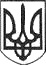 РЕШЕТИЛІВСЬКА МІСЬКА РАДАПОЛТАВСЬКОЇ ОБЛАСТІ(четверта позачергова сесія восьмого скликання)РІШЕННЯ25 лютого 2021 року                                                                          № 202 -4-VIIІПро надання дозволу на виготовленняпроекту землеустрою щодо відведення земельної ділянки для індивідуальногосадівництва гр. Олійник О.В.	Керуючись Земельним кодексом України, Законами України ,,Про місцеве самоврядування в Україні”, „Про землеустрій”, ,,Про державний земельний кадастр”, розглянувши заяву громадянки Олійник О.В., Решетилівська   міська рада ВИРІШИЛА: 	Надати дозвіл Олійник Оксані Василівні на виготовлення проекту землеустрою щодо відведення земельної ділянки орієнтовною площею 0,1200 га для індивідуального садівництва (код КВЦПЗ – 01.05) на території Решетилівської міської ради с. Прокопівка, Полтавського району Полтавської області, поблизу земельної ділянки з кадастровим № 5324255105:05:001:0116. Міський голова                                                                   	О.А. ДядюноваЗгідно з оригіналомСекретар міської ради                                                            Т.А. Малиш 